Część 6        PARAMETRY TECHNICZNE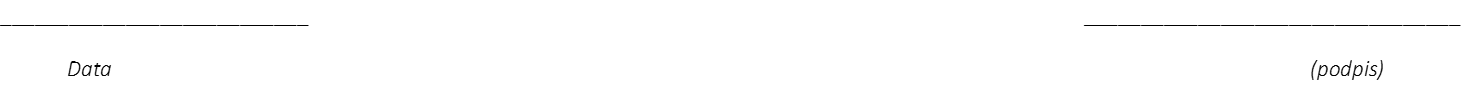 PRZENOŚNY APARAT ULTRASONOGRAFICZNY TYPU LAPTOP - 2 SZT.PRZENOŚNY APARAT ULTRASONOGRAFICZNY TYPU LAPTOP - 2 SZT.PRZENOŚNY APARAT ULTRASONOGRAFICZNY TYPU LAPTOP - 2 SZT.L.p.Parametry wymaganeParametry oferowane
(Proszę opisać, wskazać TAK/NIE oraz podać zakresy. 
W przypadku, jeśli Zamawiający podaje wartości minimalne 
lub dopuszczalny zakres,proszę podać dokładną wartość oferowanych parametrów)OGÓLNEOGÓLNEOGÓLNEWaga aparatu – maks. 10 kg.Zakres częstotliwości pracy min. 2-16 MHz zdefiniowany częstotliwościami głowic możliwych do podłączenia do aparatu.Ilość niezależnych gniazd dla głowic w aparacie przełączanych elektronicznie min. 3 oraz multikolektor w wózku jezdnym.Czas włączenia aparatu całkowicie wyłączonego (stan gotowości do pracy) max. 40 sek.Czas wybudzenia aparatu z trybu standby max. 15 sek.Monitor LCD o przekątnej min. 15 cali +/- 2”Rozdzielczość monitora min. 1024 x 768.Maksymalna liczba klatek (obrazów) pamięci dynamicznej prezentacji B min. 6000.Maksymalna pojemność pamięci kinowej  prezentacji  dla (M) - min. 80 sek. oraz  dla (PW/CW) - min. 80 sek.Zintegrowany z aparatem system archiwizacji obrazów na dysku twardym o pojemności nie mniejszej niż 1 TB  z możliwością eksportowania w formatach kompatybilnych z systemem Windows.Wbudowany akumulator pozwalający na pracę bez zasilania sieciowego min. 100 min.Minimum 4 porty USB.Nastawy programowane dla aplikacji i głowic, tzw. „presety”.Dedykowany wózek pod aparat wyposażony w 4 koła skrętne z możliwością ich blokowania, posiadający uchwyty na głowice, co najmniej jedną półkę na różne akcesoria i videoprinter.Możliwość ustawienia oprogramowania  w języku polskim.TRYB OBRAZOWANIATRYB OBRAZOWANIATRYB OBRAZOWANIATryb 2 D (B-mode).Zakres ustawiania głębokości penetracji min. - od 1 cm do 38 cm.Dynamika obrazu 2 D wyświetlana  na ekranie - min. 220 dB.Ilość map szarości do wyboru – min. 25Powiększenie obrazu min. - 10xIlość map koloryzacji obrazu 2D – min. 20Nastawy specyficzne dla badanej tkanki, do wyboru min. - tłuszcz, mięśnie, płyn.Funkcja mająca na celu redukcję artefaktów, wyostrzająca krawędzie, zapewniającą zwiększenie rozdzielczości kontrastowej.Funkcja obsługująca technologię skrzyżowanych ultradźwięków (obrazowanie wielokierunkowe).Możliwość powiększenia obszaru obrazu diagnostycznego na pełny ekran.Maksymalna prędkość odświeżania „frame-rate” – min. - 400 klatek/s.Tryb M-mode.Ilość prędkości przemiatania do wyboru – min. 5Obrazowanie harmoniczne z odwróceniem lub przesunięciem fazy dostępne na wszystkich oferowanych głowicach.Tryb Doppler Kolorowy (CD).Maksymalna prędkość odświeżania obrazu dla Dopplera kolorowego min. - 250 obr./sek.Regulacja uchylności pola Dopplera Kolorowego.Tryb angiologiczny /Power Doppler/Tryb Power Doppler Kierunkowy.Tryb Spektralny Doppler Pulsacyjny (PWD).Maksymalna mierzona prędkość przepływu przy kącie korekcji 0° min. - 3,5 m/s.Regulacja wielkości bramki dopplerowskiej min. – 0.5-20.0 mm.Kąt korekcji bramki dopplerowskiej min.- 0 do +/- 89 stopni.Szybka zmian kąta w pozycjach -60/0/60 stopni za pomocą jednego przycisku.Automatyczna optymalizacja obrazu za pomocą jednego przycisku w trybie B-Mode i Dopplera spektralnego.Tryb Doppler Ciągły CWKolorowy oraz Spektralny Doppler TkankowyTriplex / DuplexGŁOWICEGŁOWICEGŁOWICEGłowica convex wieloczęstotliwościowa do badań jamy brzusznejZakres częstotliwości min. - 1.5 – 6.0 MHz.Tryb II harmonicznej.Maksymalny kąt pola obrazowego min. - 80 stopniIlość elementów min.- 128Kąt skanowania min. - 60 stopniGłowica liniowa wieloczęstotliwościowa do badań narządów powierzchownych i naczyniowychZakres częstotliwości min. - 3,0 – 11,0 MHz.Tryb II harmonicznej.Szerokość pola obrazowego max. - 40 mm.Ilość elementów min.- 128Głowica sektorowa wieloczęstotliwościowa do badań kardiologicznychZakres częstotliwości min. - 1.5 – 5.0 MHz. +/- 2”Tryb II harmonicznej.  Kąt pola obrazowego min. - 87 stopniIlość elementów min.- 64OPROGRAMOWANIE POMIAROWO - OBLICZENIOWEOPROGRAMOWANIE POMIAROWO - OBLICZENIOWEOPROGRAMOWANIE POMIAROWO - OBLICZENIOWE1. Oprogramowanie aplikacyjne i pomiarowe min.- jama brzuszna- urologiczne- ginekologiczno-położnicze- narządy małe i powierzchowne - naczyniowe- nerwy- pediatryczne- medycyna ratunkowa- kardiologiczne2.Raporty z każdego rodzaju badań z możliwością edycji danych, dodawanie zdjęć, wydruku i eksportu do plików min.:  - PDF, RTF.3.Oprogramowanie panoramiczne w trybie 2D oraz w trybie Dopplera kolorowego w czasie rzeczywistym z możliwością wykonania pomiarów, dostępne na głowicach liniowych i convex. Minimalna długość skanu 60 cm.ROZBUDOWA ROZBUDOWA ROZBUDOWA Możliwość rozbudowy o automatyczny pomiar IMT z wybranego obszaru.Oprogramowanie aplikacyjne i pomiarowe ginekologiczno – położnicze.Możliwość rozbudowy o obrazowanie panoramiczne.Obrazowanie 3D w czasie rzeczywistym (4D) z głowicy objętościowej o prędkości odświeżania min. - 30 obj./sek.Obrazowanie tzw. tomograficzne wyświetlanie kilku warstw danej objętości jednocześnie na ekranie.Funkcja efektu światłocienia (latarki) dla obrazowania 4D.Automatyczna detekcja twarzy płodu dla obrazowania 4D.Automatyczny pomiar biometrii płodu - (min. BPD, HC, AC, FL).Głowica liniowa o zakresie częstotliwości min. - 4,0 – 15,0 MHz.Głowica endokawitarna o zakresie częstotliwości min. - 3,0 – 10,0 MHz.Moduł Stress-Echo z możliwością definiowania nazw i ilości etapów, a także zaimplementowania stress-testu farmakologicznego. Obrazowanie sztywności tkanek tzw. elastografiaObrazowanie kontrastoweObrazowanie umożliwiające lepszą wizualizację igły biopsyjnejDICOM 3.0Głowica convex objętościowa do badań 4D o zakresie częstotliwości min. - 2,0 – 5,5 MHz.GWARANCJA, SERWIS, SZKOLENIEGWARANCJA, SERWIS, SZKOLENIEGWARANCJA, SERWIS, SZKOLENIE1.Gwarancji na sprzęt – zgodnie z Formularzem oferty. 2.Czas reakcji na zgłoszoną awarię (dni robocze ) max. 48 godzin. 3.Liczba bezpłatnych przeglądów technicznych w czasie gwarancji zgodnie z zaleceniami producenta.4.Czas naprawy na zgłoszoną awarię - max. 7 dni roboczych5.Okres zagwarantowania dostępności części zamiennych oraz materiałów zużywalnych od daty podpisania protokołu odbioru technicznego - min. 8 lat.6.Autoryzowany serwis gwarancyjny i pogwarancyjny.7.Paszport techniczny przy dostawie.